附件1：线上考试操作说明一、考生登录1、考生须在正式考试三天前，登录我院官网（https://sce.pfc.edu.cn/），页面下滑点击“通知”，查看考试相关网址信息。考试当天，考生考试前需提前20分钟根据我院通知公布的考试网址，登录易考在线考试系统与第二视角监控优巡系统。2、考生登录在线考试系统：易考系统根据我院通知公布的相应课程网址，在谷歌浏览器（请提前下载好谷歌浏览器）中打开考试网页。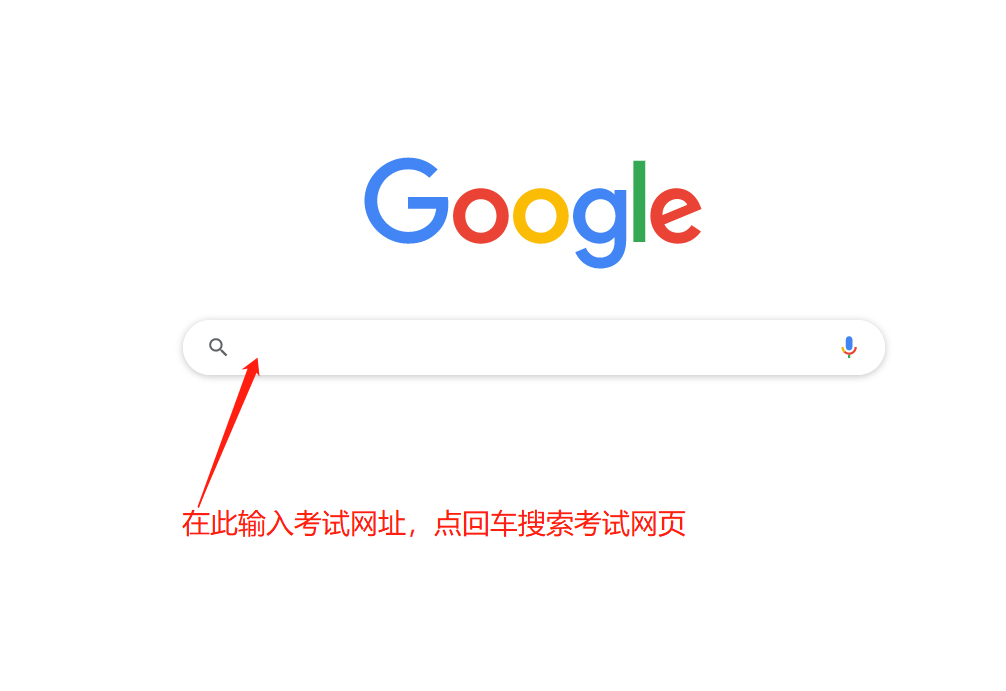 图1打开考试网页后，输入准考证号码，人脸核验成功后，进入考试页面，审核信息是否准确并阅读考试须知，等待考试开始。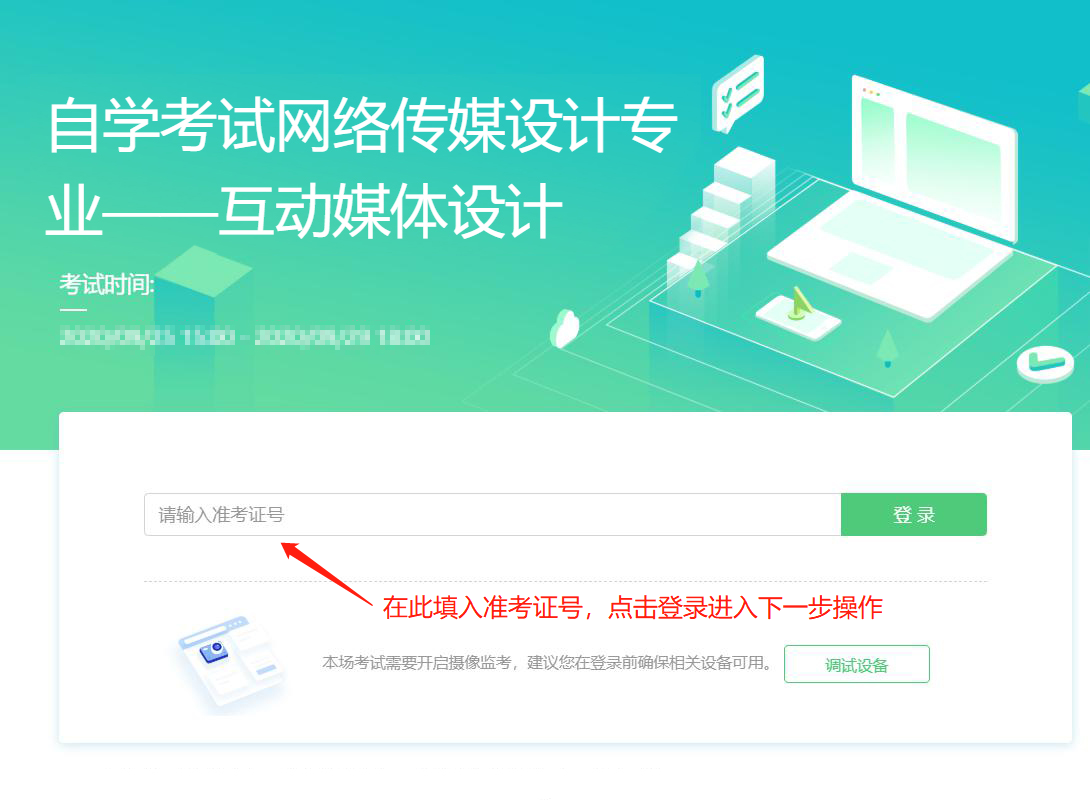 图2 考试登录界面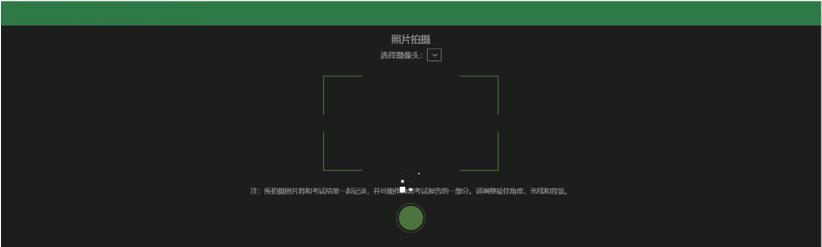 图3 人脸认证界面3、考生登录第二视角监控系统：优巡系统输入准考证号码，考试ID号（考试日期+课程代码），人脸核验成功后，进入监考系统，阅读考试须知，将监控设备按要求摆放。 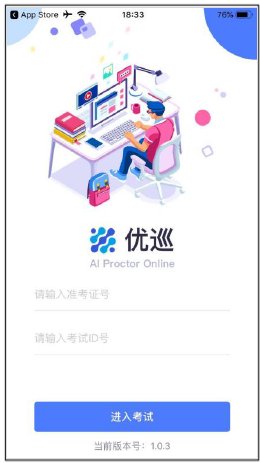 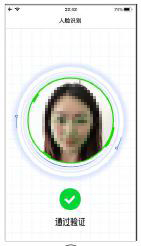 图4 优巡登录及认证界面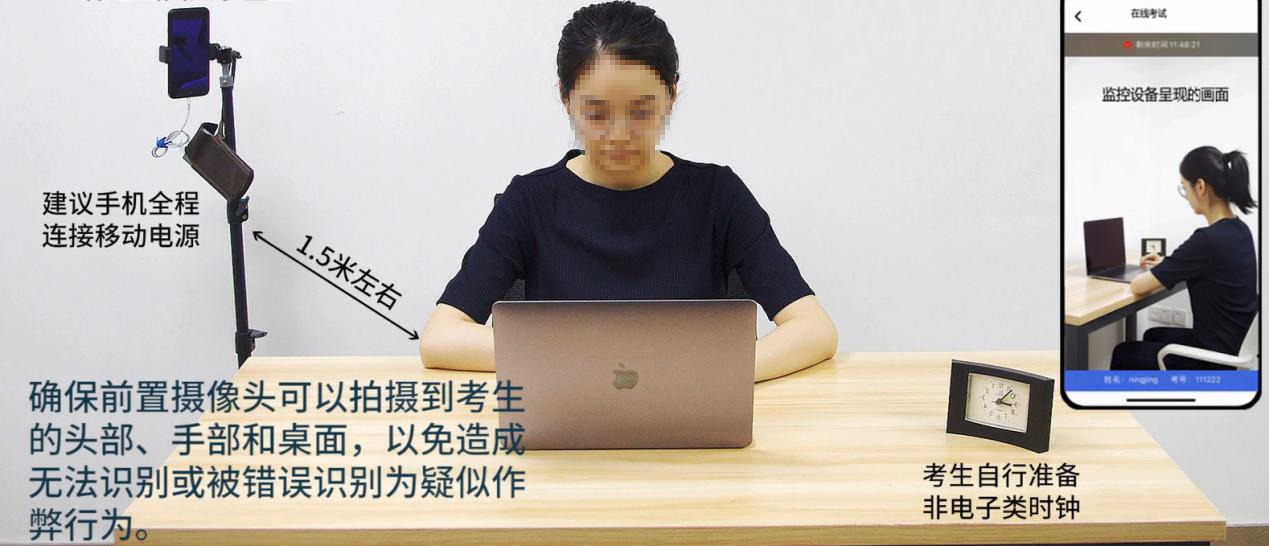 图5 优巡设备摆放展示4、考试课程名称及考试ID号二、考生考试考生进入考试系统进行在线答题，确保本人在考试设备、第二视角监控设备的监控范围内，防止考试出现作弊行为，导致考试成绩无效。考试过程中考生如需考试内容以外的帮助，可以通过点击优巡界面中的“帮助”按钮，启动帮助功能，获得监考老师同意后，开启视频通话功能进行视频沟通。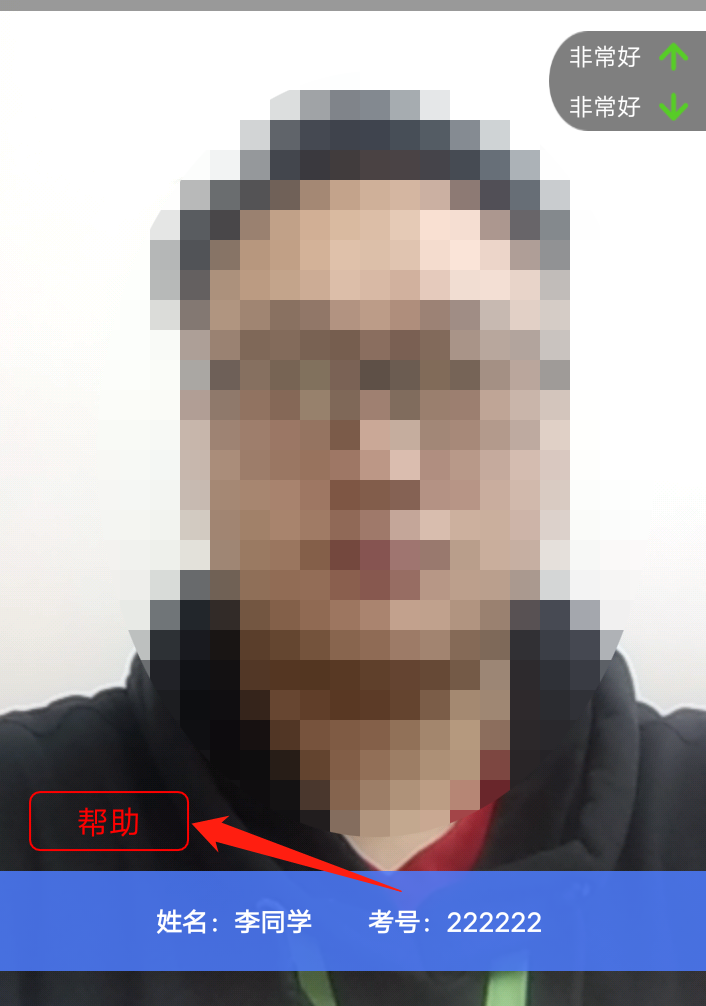 图6考试ID号课程名称102900718标志设计102960028商务报告设计与制作（实践）102960114Photoshop图形处理（实践）102900052管理系统中计算机应用103060086互动媒体设计（实践）103060064网页制作技术（实践）103012210网络传媒案例分析与实践103010018计算机应用基础